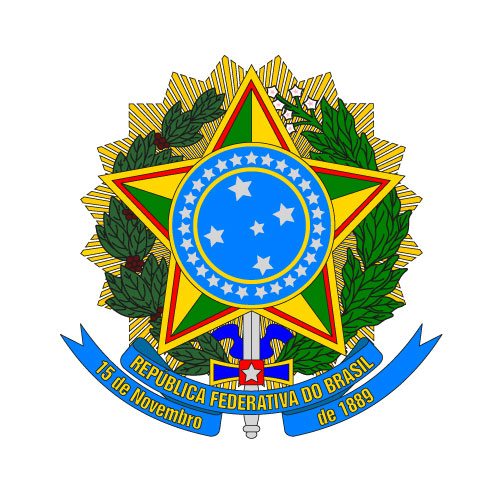 MINISTÉRIO DA EDUCAÇÃOUNIVERSIDADE FEDERAL DA INTEGRAÇÃO LATINO-AMERICANAPRÓ-REITORIA DE GRADUAÇÃOANEXO VII – EDITAL Nº. 01/2024/PROGRADAUTODECLARAÇÃO ÉTNICO RACIAL(Lei nº 12.711, de 29/08/2012)Eu,_______________________________________________________, portador(a) do documento de identidade nº _______________________________, CPF nº ________________________, ingressante no curso de graduação ______________________________ da Universidade Federal da Integração Latino Americana – UNILA pela modalidade ( ) LI_PPI ou ( ) LB_PPI, DECLARO, sob as penas da lei e em cumprimento ao que dispõe a Lei nº 12.711, de 29/08/2012, que sou ( ) preto/a ( ) pardo/a, e estou ciente de que, em caso de falsidade ideológica, ficarei sujeito às sanções prescritas no Código Penal* e às demais cominações legais aplicáveis.Declaro, também, estar ciente de que, se for comprovada falsidade desta declaração, a classificação será tornada sem efeito, o que implicará em cancelamento da opção para as vagas reservadas de que tratam o edital de abertura do Processo Seletivo SISU - UNILA 2024. ______________, ___de ____________ de 2024.(Local e data)	____________________________________________Assinatura*O Decreto-Lei n° 2.848, de 07 de dezembro de 1940 – Código Penal - Falsidade ideológica. Art. 299: omitir, em documento público ou particular, declaração que dele devia constar, ou nele inserir ou fazer inserir declaração falsa ou diversa da que devia ser escrita, com o fim de prejudicar direito, criar obrigação ou alterar a verdade sobre fato juridicamente relevante: Pena - reclusão, de um a cinco anos, e multa, se o documento é público, e reclusão de um a três anos, e multa, se o documento é particular.*Portaria Normativa nº 18/2012 do MEC: Art. 9º - A prestação de informação falsa pelo estudante, apurada posteriormente à matrícula, em procedimento que lhe assegure o contraditório e a ampla defesa, ensejará o cancelamento de sua matrícula na instituição federal de ensino, sem prejuízo das sanções penais eventualmente cabíveis.